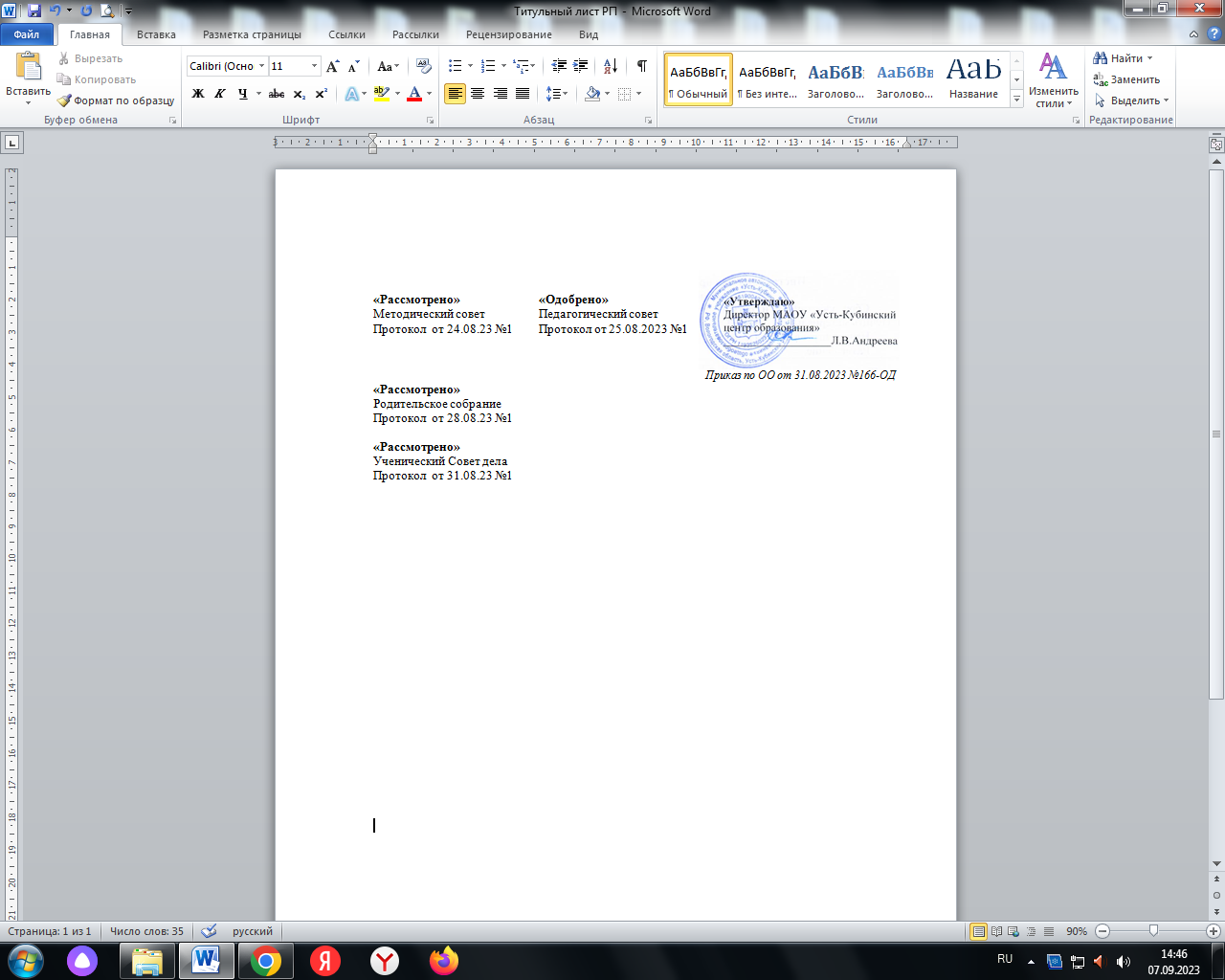 РАБОЧАЯ ПРОГРАММА ОСНОВНОГО ОБЩЕГО ОБРАЗОВАНИЯОсновы безопасности.(для 5 класса образовательных организаций)с.Устье,2023 годЛичностные, метапредметные и предметные результаты освоения  учебного предмета «Основы безопасности жизнедеятельности»Предметные: •	формирование современной культуры безопасности жизнедеятельности на основе осознания и понимания необходимости защиты личности, общества и государства от чрезвычайных ситуаций природного, техногенного и социального характера;•	формирование убеждения в необходимости безопасного, здорового и разумного образа жизни;•	понимание значимости современной культуры безопасности жизнедеятельности для личности и общества;•	понимание роли государства и действующего законодательства в обеспечении национальной безопасности и защиты населения от опасных и чрезвычайных ситуаций природного, техногенного и социального характера, в том числе от экстремизма и терроризма;•	понимание необходимости подготовки граждан к военной службе;•	формирование установки на здоровый и разумный образ жизни, исключающий употребление алкоголя, наркотиков, табакокурение и нанесение иного вреда здоровью;•	формирование антиэкстремистской и антитеррористической личностной позиции;•	понимание необходимости сохранения природы и окружающей среды для полноценной жизни человека;•	знание основных опасных и чрезвычайных ситуаций природного, техногенного и социального характера, включая экстремизм и терроризм, их последствий для личности, общества и государства;•	знание безопасного поведения в условиях опасных и чрезвычайных ситуаций, умение применять их на практике;•	умение оказать первую самопомощь и первую помощь пострадавшим;Личностные: •	усвоение правил индивидуального и коллективного безопасного поведения в чрезвычайных и экстремальных ситуациях, а также правил поведения на дорогах и на транспорте;•	формирование понимания ценности здорового, разумного и безопасного образа жизни;•	усвоение гуманистических, демократических и традиционных ценностей многонационального•	российского общества, воспитание патриотизма, чувства ответственности и долга перед Родиной;•	формирование ответственного отношения к учению, готовности и способности к саморазвитию и самообразованию, осознанному выбору профессии и построению индивидуальной траектории дальнейшего образования;•	формирование целостного мировоззрения, соответствующего современному уровню развития науки и общества, учитывающего социальное, культурное, языковое и духовное многообразие современного мира•	формирование готовности и способности вести диалог с другими людьми и достигать в нем взаимопонимания;•	освоение социальных норм, правил и форм поведения в различных группах и сообществах;•	развитие правового мышления и компетентности при решении моральных проблем, формирование моральных качеств и нравственного поведения, осознанного и ответственного отношения к собственным поступкам;•	формирование коммуникативной компетентности в общении и сотрудничестве со сверстниками, старшими и младшими в процессе образовательной, общественно полезной, учебной, исследовательской, творческой и других видов деятельности;•	формирование экологической культуры на основе признания ценности жизни во всех ее проявлениях и необходимости ответственного и бережного отношения к окружающей среде;•	формирование основ финансовой грамотности и усвоение правил безопасного поведения в сфере финансовых отношений;•	осознание значения семьи в жизни человека и общества, принятие ценностей семейной жизни, уважительное и заботливое отношение к членам своей семьи;•	формирование анти экстремистского и антитеррористического мышления и поведения, потребностей соблюдать нормы здорового и разумного образа жизни, осознанно выполнять правила безопасности жизнедеятельности.Метапредметные: •	умение самостоятельно определять цели своего обучения, формулировать и ставить перед собой новые задачи в учебе и познавательной деятельности, развивать мотивы и интересы в этих видах деятельности;•	умение самостоятельно планировать пути достижения поставленных целей и осознанно выбирать наиболее эффективные способы решения учебных и познавательных задач;•	умение согласовывать свои действия в опасных и чрезвычайных ситуациях с прогнозируемыми результатами, определять их способы, контролировать и корректировать их в соответствии с изменениями обстановки;•	умение оценивать собственные возможности при выполнении учебных задач в области безопасности жизнедеятельности и правильность их решения;•	овладение навыками принятия решений, осознанного выбора путей их выполнения, основами самоконтроля и самооценки в учебной и познавательной деятельности;•	умение формулировать понятия в области безопасности жизнедеятельности, анализировать и выявлять причинно-следственные связи внешних и внутренних опасностей среды обитания и их влияние на деятельность человека;•	умение воспринимать и перерабатывать информацию, моделировать индивидуальные подходы к обеспечению личной безопасности в повседневной жизни, опасных и чрезвычайных ситуациях;•	освоение приемов действий и способов применения средств защиты в опасных и чрезвычайных ситуациях природного, техногенного и социального характера;•	умение работать индивидуально и в группе, организовывать учебное сотрудничество и совместную деятельность с учителем и сверстниками, формулировать, аргументировать и отстаивать свое мнение, находить общее решение и разрешать конфликты на основе согласования позиций и учета интересов;•	умение правильно применять речевые средства для выражения своих чувств, мыслей и потребностей при решении различных учебных и познавательных задач;•	формирование и развитие компетентности в области использования информационно-коммуникационных технологий для решения задач обеспечения безопасности;•	формирование и развитие мышления безопасной жизнедеятельности, умение применять его в познавательной, коммуникативной и социальной практике, для профессиональной ориентации.Содержание учебного предметаФормы организации учебной деятельности Контингент обучающихся 5 а  класса составляет  20  человек :14 человек обучаются по основной общеобразовательной программе   6 человек -  по адаптированной основной общеобразовательной программе. Реализация программы осуществляется при использовании учебника «Основы безопасности жизнедеятельности». Авторы:  Поляков ВВ., Кузнецов М.И., Марков В.В. и др. Основы безопасности жизнедеятельности 5 класс. Издательство «ДРОФА».К приоритетной  форме организации обучения основам безопасности жизнедеятельности относится классно-урочная система. Основной  педагогической технологией является урок, преобладает – комбинированный.Основные виды учебной деятельностиГрупповая и индивидуальная работа.Работа с учебником.Уроки контроля знаний .Календарно-тематическое планированиеКоличество часов за год – 17Лист корректировки календарно-тематического планированияПредмет: основы безопасности жизнедеятельностиКласс: 5 аУчитель: Аверьянова Ольга Александровна2023-2024 учебный годПедагогические работники:Аверьянова О.А.№п/пНазвание раздела (блока)Кол-во часов на изучение раздела (блока)Из них кол-во часов, отведенных на практическую часть и контроль (тип, вид контроля)Из них кол-во часов, отведенных на практическую часть и контроль (тип, вид контроля)Из них кол-во часов, отведенных на практическую часть и контроль (тип, вид контроля)Из них кол-во часов, отведенных на практическую часть и контроль (тип, вид контроля)№п/пНазвание раздела (блока)Кол-во часов на изучение раздела (блока)лабор.раб.практ.раб.сочинен.контр.раб.Раздел 1. ОСНОВЫ БЕЗОПАСНОСТИ ЛИЧНОСТИ, ОБЩЕСТВА И ГОСУДАРСТВАРаздел 1. ОСНОВЫ БЕЗОПАСНОСТИ ЛИЧНОСТИ, ОБЩЕСТВА И ГОСУДАРСТВАРаздел 1. ОСНОВЫ БЕЗОПАСНОСТИ ЛИЧНОСТИ, ОБЩЕСТВА И ГОСУДАРСТВАРаздел 1. ОСНОВЫ БЕЗОПАСНОСТИ ЛИЧНОСТИ, ОБЩЕСТВА И ГОСУДАРСТВАРаздел 1. ОСНОВЫ БЕЗОПАСНОСТИ ЛИЧНОСТИ, ОБЩЕСТВА И ГОСУДАРСТВАРаздел 1. ОСНОВЫ БЕЗОПАСНОСТИ ЛИЧНОСТИ, ОБЩЕСТВА И ГОСУДАРСТВАРаздел 1. ОСНОВЫ БЕЗОПАСНОСТИ ЛИЧНОСТИ, ОБЩЕСТВА И ГОСУДАРСТВАГлава 1. ЛИЧНАЯ БЕЗОПАСНОСТЬ В ПОВСЕДНЕВНОЙ ЖИЗНИГлава 1. ЛИЧНАЯ БЕЗОПАСНОСТЬ В ПОВСЕДНЕВНОЙ ЖИЗНИ51.Особенности населенного пункта как среды обитания человека. Системы обеспечения безопасности населенного пункта.12.Опасные и аварийные ситуации в доме (квартире): Электричество и электроприборы в квартире.Затопление квартиры.13.Пожар.Взрыв и обрушение дома.114.Безопасность в нестандартных ситуациях.Опасность толпы.Собака бывает кусачей.1Глава 2. БЕЗОПАСНОСТЬ НА ДОРОГАХ И НА ТРАНСПОРТЕГлава 2. БЕЗОПАСНОСТЬ НА ДОРОГАХ И НА ТРАНСПОРТЕ45.Организация дорожного движения, причины и последствия дорожно-транспортных происшествий.16. Безопасное поведение пешеходов и пассажиров17.Безопасность в общественном транспорте и автомобиле18.ПДБ: железнодорожный, авиационный, морской и речной транспорт.1Глава 3. ОПАСНЫЕ СИТУАЦИИ СОЦИАЛЬНОГО ХАРАКТЕРАГлава 3. ОПАСНЫЕ СИТУАЦИИ СОЦИАЛЬНОГО ХАРАКТЕРА29.Психологические основы самозащиты. Ситуации криминогенного характера в доме (квартире) и подъезде.110.Криминогенные ситуации на улице, опасные домогательства. Правила поведения при захвате в заложники. 1Глава 4. ЗАГРЯЗНЕНИЕ СРЕДЫ ОБИТАНИЯГлава 4. ЗАГРЯЗНЕНИЕ СРЕДЫ ОБИТАНИЯ111.Загрязнение воды, воздуха и почвы.1Глава 5. СРЕДСТВА ИНДИВИДУАЛЬНОЙ ЗАЩИТЫ ОРГАНОВ ДЫХАНИЯГлава 5. СРЕДСТВА ИНДИВИДУАЛЬНОЙ ЗАЩИТЫ ОРГАНОВ ДЫХАНИЯ112.Фильтрующие противогазы.  Пользование противогазом.11Раздел 2. ОКАЗАНИЕ ПЕРВОЙ ПОМОЩИ И ЗДОРОВЫЙ ОБРАЗ ЖИЗНИРаздел 2. ОКАЗАНИЕ ПЕРВОЙ ПОМОЩИ И ЗДОРОВЫЙ ОБРАЗ ЖИЗНИРаздел 2. ОКАЗАНИЕ ПЕРВОЙ ПОМОЩИ И ЗДОРОВЫЙ ОБРАЗ ЖИЗНИРаздел 2. ОКАЗАНИЕ ПЕРВОЙ ПОМОЩИ И ЗДОРОВЫЙ ОБРАЗ ЖИЗНИРаздел 2. ОКАЗАНИЕ ПЕРВОЙ ПОМОЩИ И ЗДОРОВЫЙ ОБРАЗ ЖИЗНИРаздел 2. ОКАЗАНИЕ ПЕРВОЙ ПОМОЩИ И ЗДОРОВЫЙ ОБРАЗ ЖИЗНИРаздел 2. ОКАЗАНИЕ ПЕРВОЙ ПОМОЩИ И ЗДОРОВЫЙ ОБРАЗ ЖИЗНИГлава 6. ОСНОВЫ МЕДИЦИНСКИХ ЗНАНИЙ И ОКАЗАНИЕ ПЕРВОЙ ПОМОЩИГлава 6. ОСНОВЫ МЕДИЦИНСКИХ ЗНАНИЙ И ОКАЗАНИЕ ПЕРВОЙ ПОМОЩИ213.Виды ранений, их причины и первая помощь1114.Общая характеристика кровотечений. Первая помощь при кровотечении.11Глава  7.ОСНОВЫ ЗДОРОВОГО ОБРАЗА ЖИЗНИГлава  7.ОСНОВЫ ЗДОРОВОГО ОБРАЗА ЖИЗНИ215.Движение и здоровье. Телевизор и компьютер — друзья или враги?116.Нарушения осанки и причины их возникновения. Развитие и изменение организма в вашем возрасте. Физическое и нравственное взросление человека117Резерв№урокаДата проведенияДата проведенияТема урокаТип урокаПланируемые результатыВиды/формыконтроля,КИМ№урокапо планупо фактуТема урокаТип урокаПланируемые результатыВиды/формыконтроля,КИМРаздел 1. ОСНОВЫ БЕЗОПАСНОСТИ ЛИЧНОСТИ, ОБЩЕСТВА И ГОСУДАРСТВАРаздел 1. ОСНОВЫ БЕЗОПАСНОСТИ ЛИЧНОСТИ, ОБЩЕСТВА И ГОСУДАРСТВАРаздел 1. ОСНОВЫ БЕЗОПАСНОСТИ ЛИЧНОСТИ, ОБЩЕСТВА И ГОСУДАРСТВАРаздел 1. ОСНОВЫ БЕЗОПАСНОСТИ ЛИЧНОСТИ, ОБЩЕСТВА И ГОСУДАРСТВАРаздел 1. ОСНОВЫ БЕЗОПАСНОСТИ ЛИЧНОСТИ, ОБЩЕСТВА И ГОСУДАРСТВАРаздел 1. ОСНОВЫ БЕЗОПАСНОСТИ ЛИЧНОСТИ, ОБЩЕСТВА И ГОСУДАРСТВАРаздел 1. ОСНОВЫ БЕЗОПАСНОСТИ ЛИЧНОСТИ, ОБЩЕСТВА И ГОСУДАРСТВАГлава 1. ЛИЧНАЯ БЕЗОПАСНОСТЬ В ПОВСЕДНЕВНОЙ ЖИЗНИГлава 1. ЛИЧНАЯ БЕЗОПАСНОСТЬ В ПОВСЕДНЕВНОЙ ЖИЗНИГлава 1. ЛИЧНАЯ БЕЗОПАСНОСТЬ В ПОВСЕДНЕВНОЙ ЖИЗНИГлава 1. ЛИЧНАЯ БЕЗОПАСНОСТЬ В ПОВСЕДНЕВНОЙ ЖИЗНИ1.1 неделя Особенности населенного пункта как среды обитания человека. Системы обеспечения безопасности населенного пункта.Комбинированный урокУчатся определять источники и зоны повышенной опасности в населенном пункте. Изучают правила безопасного поведения в этих зонах.Учатся различать службы обеспечения безопасности в соответствии с их предназначением. Приобретают навыки их вызова. Учатся правильно действовать по сигналу оповещения «Внимание всем!».Текущий2.2 неделя Опасные и аварийные ситуации в доме (квартире): Электричество и электроприборы в квартире.Затопление квартиры.Комбинированный урокУчатся распознавать опасные и аварийные ситуации в доме (квартире). Изучают меры безопасности в быту. Изучают и осваивают правила безопасности при обращении с электрическими и электронными приборами. Изучают причины затопления дома (квартиры). Осваивают правила профилактики и порядок действий при затоплении.Текущий3.3 неделя Пожар.Взрыв и обрушение дома.Комбинированный урокИзучают причины пожаров в жилых и общественных зданиях, правила безопасного поведения и способы эвакуации. Моделируют ситуации, требующие знания правил пожарной безопасности. Учатся правильно применять первичные средства пожаротушения. Приобретают знания о причинах взрывов и обрушений домов. Получают навыки безопасного поведения.Текущий4.4 неделя Безопасность в нестандартных ситуациях.Опасность толпы.Собака бывает кусачей.Комбинированный урокОсваивают правила безопасного поведения в нестандартных ситуациях.Осваивают правила безопасного поведения при попадании в толпу в местах массового скопления людей.Осваивают правила безопасного поведения с животными.ТекущийГлава 2. БЕЗОПАСНОСТЬ НА ДОРОГАХ И НА ТРАНСПОРТЕГлава 2. БЕЗОПАСНОСТЬ НА ДОРОГАХ И НА ТРАНСПОРТЕГлава 2. БЕЗОПАСНОСТЬ НА ДОРОГАХ И НА ТРАНСПОРТЕГлава 2. БЕЗОПАСНОСТЬ НА ДОРОГАХ И НА ТРАНСПОРТЕ5.5 неделя Организация дорожного движения, причины и последствия дорожно-транспортных происшествий.Комбинированный урокОсваивают правила безопасного поведения пешеходов и пассажиров.Текущий6.6 неделя  Безопасное поведение пешеходов и пассажировКомбинированный урокОсваивают правила безопасного поведения пешеходов и пассажиров.Текущий7.7 неделя Безопасность в общественном транспорте и автомобилеКомбинированный урокОсваивают правила безопасного поведения при аварийных ситуациях в автобусе, троллейбусе, автомобиле и метроТекущий8.8 неделя ПДБ: железнодорожный, авиационный, морской и речной транспорт.Комбинированный урокОсваивают правила безопасного поведения при авариях на железнодорожном транспорте, в салоне самолета и при аварийных ситуациях на авиационном транспорте, при аварийных ситуациях на морском и речном транспорте.ТекущийГлава 3. ОПАСНЫЕ СИТУАЦИИ СОЦИАЛЬНОГО ХАРАКТЕРАГлава 3. ОПАСНЫЕ СИТУАЦИИ СОЦИАЛЬНОГО ХАРАКТЕРАГлава 3. ОПАСНЫЕ СИТУАЦИИ СОЦИАЛЬНОГО ХАРАКТЕРАГлава 3. ОПАСНЫЕ СИТУАЦИИ СОЦИАЛЬНОГО ХАРАКТЕРА99 неделя Психологические основы самозащиты. Ситуации криминогенного характера в доме (квартире) и подъезде.Комбинированный урокВырабатывают у себя психологические качества уверенного человека.Учатся правильно действовать при возникновении ситуаций криминогенного характера в доме, квартире и подъезде.Текущий10.1 неделя Криминогенные ситуации на улице, опасные домогательства. Правила поведения при захвате в заложники. Комбинированный урокУчатся правильно действовать в криминогенных ситуациях на улице и не допускать в отношении себя опасных домогательств.Осваивают правила поведения при захвате в заложники и меры по предотвращению таких захватовТекущийГлава 4. ЗАГРЯЗНЕНИЕ СРЕДЫ ОБИТАНИЯГлава 4. ЗАГРЯЗНЕНИЕ СРЕДЫ ОБИТАНИЯГлава 4. ЗАГРЯЗНЕНИЕ СРЕДЫ ОБИТАНИЯГлава 4. ЗАГРЯЗНЕНИЕ СРЕДЫ ОБИТАНИЯ11.2 неделя Загрязнение воды, воздуха и почвыКомбинированный урокУчатся оценивать состояние окружающей среды, планировать и выполнять мероприятия по защите здоровья в местах с неблагоприятной экологической обстановкойТекущийГлава 5. СРЕДСТВА ИНДИВИДУАЛЬНОЙ ЗАЩИТЫ ОРГАНОВ ДЫХАНИЯГлава 5. СРЕДСТВА ИНДИВИДУАЛЬНОЙ ЗАЩИТЫ ОРГАНОВ ДЫХАНИЯГлава 5. СРЕДСТВА ИНДИВИДУАЛЬНОЙ ЗАЩИТЫ ОРГАНОВ ДЫХАНИЯГлава 5. СРЕДСТВА ИНДИВИДУАЛЬНОЙ ЗАЩИТЫ ОРГАНОВ ДЫХАНИЯ12.3 неделяФильтрующие противогазы.  Пользование противогазом.Комбинированный урокИзучают назначение и устройство гражданских и детских противогазов. Получают практические навыки пользования противогазом.ТекущийРаздел 2. ОКАЗАНИЕ ПЕРВОЙ ПОМОЩИ И ЗДОРОВЫЙ ОБРАЗ ЖИЗНИРаздел 2. ОКАЗАНИЕ ПЕРВОЙ ПОМОЩИ И ЗДОРОВЫЙ ОБРАЗ ЖИЗНИРаздел 2. ОКАЗАНИЕ ПЕРВОЙ ПОМОЩИ И ЗДОРОВЫЙ ОБРАЗ ЖИЗНИРаздел 2. ОКАЗАНИЕ ПЕРВОЙ ПОМОЩИ И ЗДОРОВЫЙ ОБРАЗ ЖИЗНИРаздел 2. ОКАЗАНИЕ ПЕРВОЙ ПОМОЩИ И ЗДОРОВЫЙ ОБРАЗ ЖИЗНИРаздел 2. ОКАЗАНИЕ ПЕРВОЙ ПОМОЩИ И ЗДОРОВЫЙ ОБРАЗ ЖИЗНИРаздел 2. ОКАЗАНИЕ ПЕРВОЙ ПОМОЩИ И ЗДОРОВЫЙ ОБРАЗ ЖИЗНИГлава 6. ОСНОВЫ МЕДИЦИНСКИХ ЗНАНИЙ И ОКАЗАНИЕ ПЕРВОЙ ПОМОЩИГлава 6. ОСНОВЫ МЕДИЦИНСКИХ ЗНАНИЙ И ОКАЗАНИЕ ПЕРВОЙ ПОМОЩИГлава 6. ОСНОВЫ МЕДИЦИНСКИХ ЗНАНИЙ И ОКАЗАНИЕ ПЕРВОЙ ПОМОЩИГлава 6. ОСНОВЫ МЕДИЦИНСКИХ ЗНАНИЙ И ОКАЗАНИЕ ПЕРВОЙ ПОМОЩИ13.4 неделяВиды ранений, их причины и первая помощьКомбинированный урокПриобретают знания об основных видах ранений, их причинах и правилах оказания первой помощи.Текущий14.5 неделяОбщая характеристика кровотечений. Первая помощь при кровотечении.Комбинированный урокПолучают знания о видах кровотечений и их особенностях. Учатся останавливать кровотечения, применяя различные способы в зависимости от вида кровотечения и места травмы.ТекущийГлава  7.ОСНОВЫ ЗДОРОВОГО ОБРАЗА ЖИЗНИГлава  7.ОСНОВЫ ЗДОРОВОГО ОБРАЗА ЖИЗНИГлава  7.ОСНОВЫ ЗДОРОВОГО ОБРАЗА ЖИЗНИГлава  7.ОСНОВЫ ЗДОРОВОГО ОБРАЗА ЖИЗНИ15.6 неделяДвижение и здоровье. Телевизор и компьютер — друзья или враги?Комбинированный урокОбъясняют значение двигательной активности для укрепления здоровья. Учатся соблюдать правила безопасности при просмотре телепередач и при пользовании компьютером.Текущий16.7 неделяНарушения осанки и причины их возникновения. Развитие и изменение организма в вашем возрасте. Физическое и нравственное взросление человекаКомбинированный урокПолучают представление о видах, причинах и последствиях нарушения осанки. Учатся предупреждать нарушения осанки. Получают представление о закономерностях развития организма в подростковом возрасте. Учатся правильно выполнять гигиенические мероприятия по уходу за своим телом.  Формируют у себя потребность в соблюдении норм здорового образа жизни как способа укрепления и сохранения здоровья.Текущий17.РЕЗЕРВ№ урокаТемаКоличество часовКоличество часовПричина корректировкиСпособ корректировки№ урокаТемапо плануданоПричина корректировкиСпособ корректировки